Regulamin konkursu czytelniczo-plastycznego„Świat polskich Baśni i Bajek””dla przedszkoli i szkół podstawowychna terenie miasta i gminy Kożuchów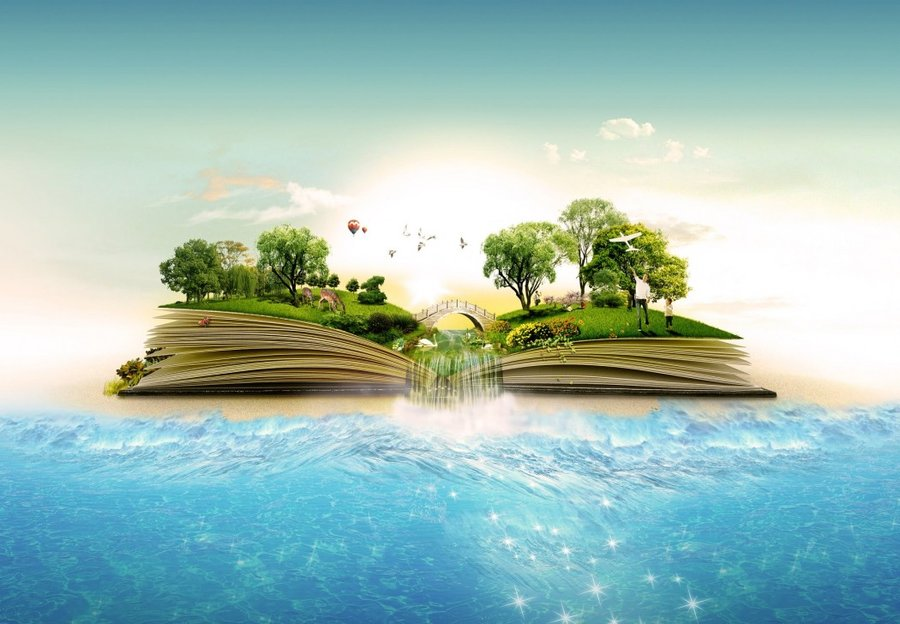 Cele konkursu:rozwijanie wyobraźni oraz inwencji twórczej,promocja polskiej literatury dla dzieci,kształtowanie kompetencji czytelniczych wśród dzieci,rozwijanie umiejętności łączenia treści utworu literackiego z formą plastyczną,kształcenie szacunku do książki,rozwijanie wrażliwości na piękno.Regulamin konkursu „Świat polskich bajek i baśni”Organizatorem konkursu jest Biblioteka Publiczna Miasta i Gminy 
w Kożuchowie - Oddział dla Dzieci.Fundatorem nagród jest Księgarnia Bajka Róża Ogrodniczak w Kożuchowie.Zgłoszenie do konkursu jest równoznaczne z akceptacją regulaminu. Uczestnicy zgłaszając pracę konkursową wyrażają zgodę na przetwarzanie danych osobowych przez organizatora w celu organizacji konkursu i jego rozstrzygnięcia, a także eksploatacji prac. Podanie danych jest dobrowolne, zaś uczestnikom przysługuje prawo dostępu do treści swoich danych i ich poprawiania.Konkurs skierowany jest do dzieci w dwóch kategoriach wiekowych: przedszkola i klasy 0 szkół podstawowych klasy I-III szkół podstawowych. Przedmiotem konkursu jest wykonanie pracy plastycznej, która będzie nawiązywać do treści przeczytanej książki polskiego autora (baśń, wiersz, utwór fantasy, powieść lub inna literatura dziecięca). Może to być np. scena, która zapadła w pamięć, niezwykły bohater, wyjątkowa postać używająca magicznego przedmiotu, niesamowite i tajemnicze miejsce, wzruszające wydarzenie itp. Każdy uczestnik zgłasza do konkursu tylko jedną pracę.Format pracy: A4 do A3, technika dowolna, trwała, pozwalająca na transport 
i ekspozycję pracy. Prace muszą być czytelnie i trwale opisane na odwrocie wg wzoru: imię i nazwisko uczestnika konkursu, wieknazwa i adres placówki / szkoły, klasa / grupanumer telefonu do rodzica / opiekuna prawnego lub nauczyciela / wychowawcyautor i tytuł wybranej książki Prace zgłoszone do konkursu będą zwracane uczestnikom po zakończeniu wystawy pokonkursowej (nie dłużej niż do końca roku 2022). Konkurs trwa od momentu ogłoszenia do 7 listopada 2022 r. Prace należy dostarczyć w tym terminie do Oddziału dla Dzieci. Prace nie spełniające zasad uczestnictwa, niewłaściwie opisane lub złożone po terminie nie będą podlegały ocenie konkursowej. Kryteria oceniania praczgodność pracy z treścią utworu,pomysłowość,ogólne wrażenia estetyczne,staranność i dokładność wykonania. Ogłoszenie wyników nastąpi po spotkaniu komisji konkursowej  
15 listopada 2022 r., a 18  listopada  o godz.15.00  w Oddziale dla Dzieci uroczyste wręczenie nagród połączone z wystawą prac konkursowych. Wszyscy uczestnicy otrzymają pisemne podziękowanie za udział 
w konkursie, a zwycięzcy nagrody rzeczowe i dyplomy. Zwycięzcy o wynikach zostaną powiadomieni telefonicznie na podstawie danych podanych na pracach konkursowych.